VAULOT MATHILDE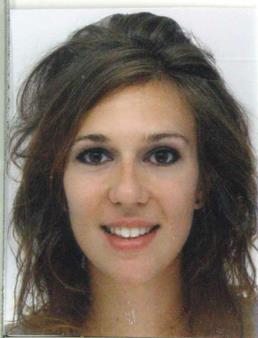 Telephone: 0563582996E-mail: mathilde.vaulot@hotmail.frAddress: Bennett House 2, Motor City, Dubai, UAENationality: FrenchAge: 26 years oldOBJECTIVE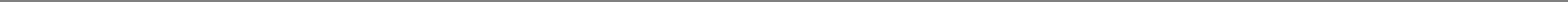 Seeking a challenging role in the Fashion Industry in Dubai where I could utilize my good interpersonal and communication skills for the benefit of the organization.EDUCATION2009-2010	Bachelor’s degree in Management and Textile Production,Université de Troyes, Troyes, France2006-2009	Professional Certificate in Fashion Design and Pattern Making,Ecole Supdemod, Lyon, FranceWORK EXPERIENCES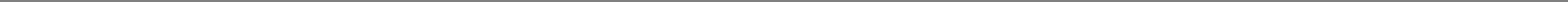 Cotélac, Lyon Area, France ( 04/2011 – 10/2014 )Quality Co-manager, French brand of men’s and women’s ready-to-wear clothing, High endMonitoring the finished goods quality ( clothes, accessories, shoes ) Drafting reports of conformity ( aspect, dimension, fabric, manufacturing method , functional tests…) Analyzing basic material ( knitted fabric, woven fabric,  leather ) Problem-solving in case of non-compliant products, proposing corrective and preventive actions Ensuring the integrity of the merchandise and customer returns Liaising with the manufacturers, the production manager, the design team and the sales team Achievement : About 1% of customer returns by season in 2014, 2013, 2012 ( vs 2% in 2011 and 2010 ) Armand Thiery, Lyon Area, France ( 09/2010 – 04/2011 )Assistant Store Manager, French brand of men’s and women’s ready-to-wear clothing, Leader in France ( Retail )Welcoming and advising the customers ( loyalty ) Supervising the sale team ( division of tasks ) Managing the merchandising of the retail store Achievement : Ensure the opening of a new store in a new mall Méli-Malo, Lyon Area, France ( 08/2010 – 09/2012 )Freelance Fashion Designer, Workshop of textile creationDesigning and developing women’s ready-to-wear fashion collection Creating tailor-made women’s clothing Organizing events to promote the products ( fashion show, photo shoot, house party selling ) Rose Carbone, Lyon, France ( 02/2010 – 09/2010 )Assistant Fashion Designer, Workshop of textile creationSourcing to prepare the new collection ( Fall-Winter 2010/2011 ) Designing and tailoring ( men’s and women’s ready to wear clothing, single model ) Customization design, tailor made SPECIAL SKILLAttended training in the field of image consultingCOMPUTER LITERACYMS Office, Illustrator, Photoshop, Lectra ModarisLANGUAGESFrench ( Mother tongue ), English ( Fluent ), Spanish ( Beginner )INTERESTS & ACTIVITIESFashion, Travels ( Australia, Thailand, Turkey,…), Sports ( Running, Hiking and Skiing ), Cinema and music